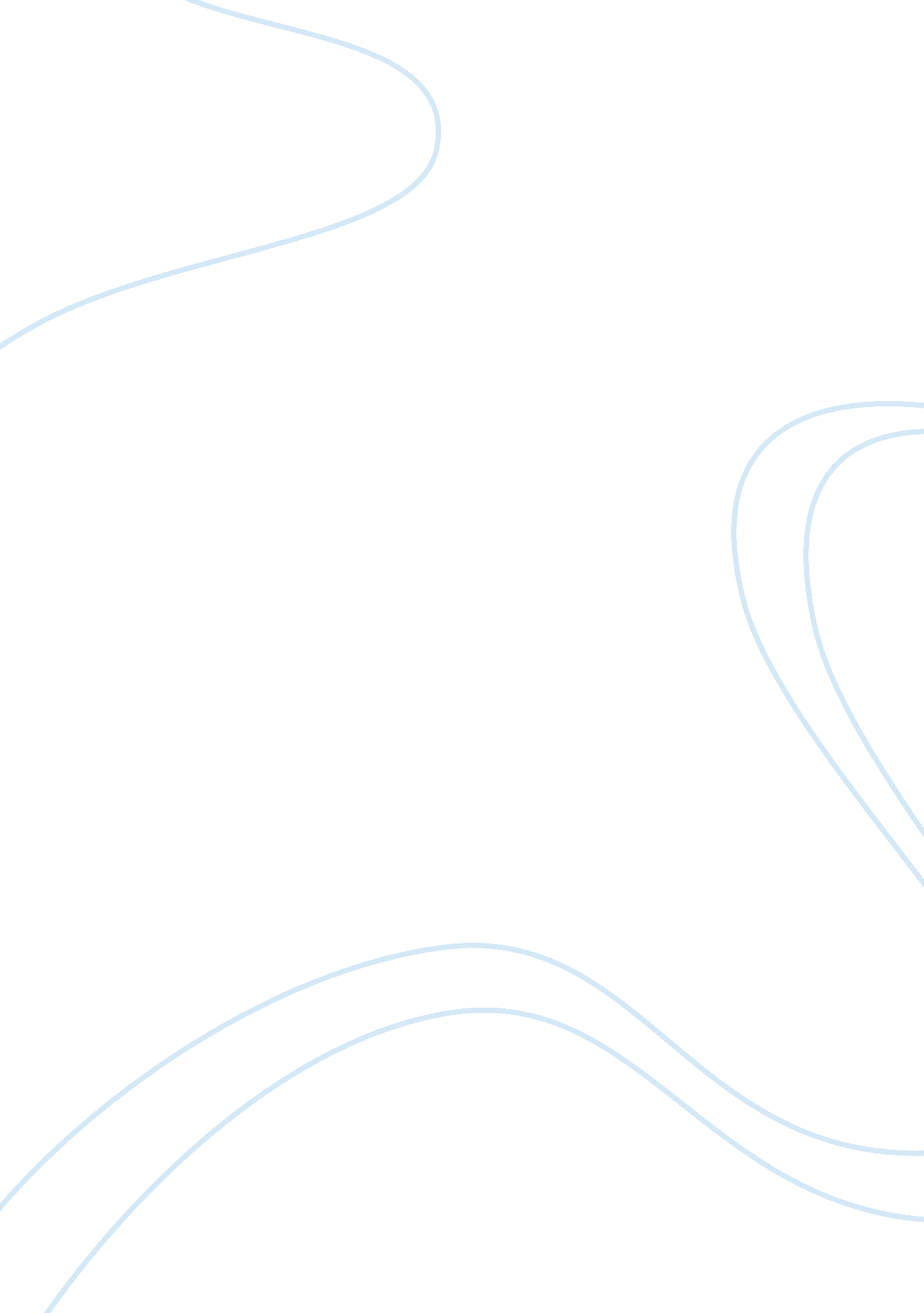 What is the true definition of beauty essay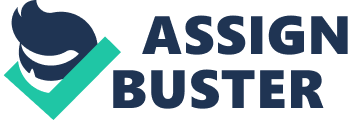 Beauty or Deceit In today’s society the pressures to confirm to the things of the world is at an all- time high. The image that one portrays tells a lot about the individual for example their hygiene, morals and character. As time progress there are many different changes that occur in society such as music, style, entertainment and forms of communication. One factor that is constantly changing is the definition of beauty and the avenues people would take to be considered beautiful. What is the true definition f beauty and why does it have such a significant impact on the lives of many? Also is there even a real definition of true beauty if society’s view is frequently changing? The risks one is willing to take to attain what society claims to be beautiful is inconceivable. Despite the negative effects of what may happen to them people are still willing to take the risk. Beauty is a topic that has no rights or wrong , so what is considered to be beautiful, what are the lengths people go to to be considered beautiful and does body art add or take away from one’s beauty. Beauty is natural, aging drastic steps to acquire beauty harms the individual and body art defaces the body. When looking back in history you see that women often times went to maximal lengths to dress and look as to what was considered to be attractive. A woman was thought of to be beautiful if she was plus sized and voluptuous. In today’s society that is not the case. In order for a woman to be recognized she has to be almost perfect one would say. Long hair, beautiful captivating eyes, flawless silky skin, proportionate sized breast, a flat stomach and the right size hips; the comparison to Barbie doll. If one’s hair is kinky and the other is straight, does that instantaneously deem the kinky haired girl as being ugly? Everyone is created different, having unique characteristics that would set them apart from everyone else. Beauty is being able to take the features that one was created with and being able to flaunt it without any insecurities. Beauty is the demeanor that one has, being able to walk down the street with self-respect seen all over her. Most of all beauty is within and can’t be forced upon anyone. Throughout history it has been seen in many ways that both men and women tend to do things outside of the norm to be considered physically attractive. The term “ beauty is only skin deep” have been taken to many other levels. One’s desperation to achieve beauty often times have an individual going to any extent to be perceived as good-looking. With advancements in technology and medical science, women and men are able to alter their body to look like how they want. If an individual feel as if they are lacking in one area or the other there are special procedures to make up for hat they do not have, such as enhancement surgeries. When going through with any procedure there is no guarantee that the final product is what the individual may want or imagined. Melba Newswomen who wrote “ Deadly Beauty Treatments” spoke about Terrier Bowling who was a 42 year woman who went to get laser hair removal on her legs one day. During the procedure she was in excruciating pain, “ the pain was worse than childbirth” Bowling described. The next day she went to the emergency room where she was told that she had second degree burns. Later on while investigating the situation she found out that the woman who did the procedure was not licensed. In fact she was a cosmetologist and the spa that Bowling went to didn’t have any qualified physicians to perform any services they were offering. Though hair removal maybe normal and minor procedure, it is a process that helps to enhance one’s beauty. It goes to show you that regardless how miniscule something like hair removal may be it can still harm the body as seen in Terrier Bowling case. Surgeries and implants are not the only method of achieving beauty that one may go through. Body art is an industry that is on the rise to improve one’s look which includes tattoos and piercing. Society today is more accepting of these acts than they were long ago due to arbitration. It’s not the fact that they were detested and against it, but they were not as exposed to these forms of advancement. When one get tattoos their intentions are placing artwork or quotes that is meaningful to them on their body. Despite how good the piece of art may look it is still considered to be defacing the body because that is not something one was born with. Also when altering one’s natural beauty to conform to society there are major risks that are being taken, not only on the outside but the inside as well. When getting tattoos and piercing there are numerous diseases that can occur such as HIVE and tuberculosis. Many people forget these factors and get these things done with dirty needles, then contract these diseases. Body art may be beautiful but over time it gets old. As aforementioned when time change society change as well. What was considered to be beautiful in one era is completely different in today’s society. Many people are willing to alter themselves Just to be considered beautiful at any cost. When one reflects or ponder you ask yourself is there a true definition of beauty? What may be beautiful to one person may not be beautiful to the next. Everyone have their own opinion regardless so in actuality you can never satisfy everyone. True beauty comes from within and is how one feels about themselves. Work Cited Newswomen, Melba. “ Deadly Beauty Treatments” Prevention; Appears, Volvo. 59 Issue 4, IPPP-213, lop, 2 Color Photographs. Academic Search Complete. Web. 3 Feb.. 2013 